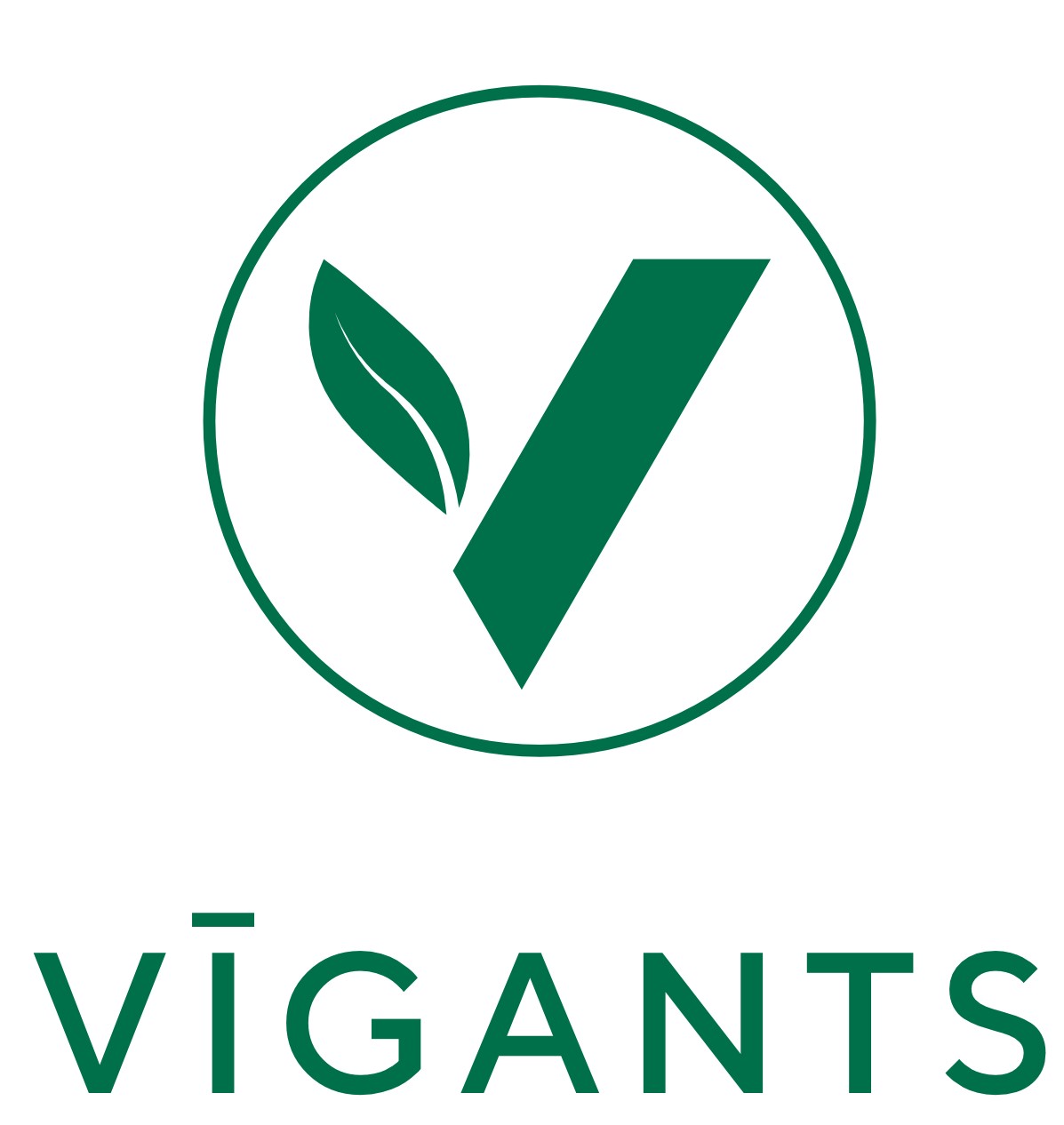 SABIEDRĪBA  AR  IEROBEŽOTU ATBILDĪBU“VĪGANTS”Susējas iela 9, Sala, Salas pagasts, Jēkabpils novads, LV-5230, tālr. 26446651, vigants@vigants.lv Reģ.Nr. LV55403000931, SEB banka, kods UNLALV2X, konta Nr. LV31UNLA0009000609004Jēkabpils novada Salas pagastā2022.gada 9.decembrīUZAICINĀJUMS PIEDALĪTIESSIA “Vīgants” rīkotajā cenu/tirgus izpētē par Personas datu aizsardzības speciālista pakalpojumu sniegšanu SIA “VĪGANTS”. CENU APTAUJA/TIRGUS IZPĒTE Sagatavoja:juriste Elīna Garjāne26162933 1.pielikums  Pretendenta pieteikuma forma  Ar šī pieteikuma iesniegšanu:apņemamies ievērot visas cenu aptaujas prasības;atzīstam sava pieteikuma un piedāvājuma spēkā esamību līdz cenu aptaujas līguma noslēgšanas brīdim;garantējam visu sniegto ziņu patiesumu un precizitāti.Apliecinām, ka:Pretendents nav sniedzis nepatiesu informāciju savas kvalifikācijas novērtēšanai.Pretendents nekādā veidā nav ieinteresēts nevienā citā piedāvājumā, kas iesniegts šajā cenu aptaujā.Esam iepazinušies ar prasībām un uzdevumiem, tā pielikumiem, kā arī pilnībā uzņemamies atbildību par iesniegto piedāvājumu.iesniegtais piedāvājums nesatur komercnoslēpumu un Pasūtītājs, Līguma slēgšanas rezultātā to ir tiesīgs publicēt normatīvajos aktos noteiktajā kārtībā (ja piedāvājums satur komercnoslēpumu, lūdzam norādīt kāda informācija iesniegtajā piedāvājumā ir komercnoslēpums);     Ja Pieteikumu paraksta Pretendenta pilnvarota persona, klāt obligāti jāpievieno pilnvara.                                                       Amats, vārds, uzvārds___________________________________paraksts _________________________________2.pielikumsTehniskā specifikācija“Personas datu aizsardzības speciālista pakalpojumu sniegšana SIA “VĪGANTS”Parakstot Tehnisko specifikāciju pretendents apliecina, ka ir iepazinies un apņemas ievērot un nodrošināt Tehniskajā specifikācijā noteiktās prasības.Amats, vārds, uzvārds___________________________________paraksts _________________________________3.pielikums FINANŠU PIEDĀVĀJUMS Personas datu aizsardzības speciālista pakalpojumu sniegšana SIA “VĪGANTS” ._________________________ (vieta),                                                                 ____.____.2022. SIA “____________” piedāvājam sniegt personas datu aizsardzības speciālista pakalpojumus SIA “VĪGANTS”, saskaņā ar cenu aptaujas dokumentos noteiktajām prasībām, par piedāvājuma cenu:Apliecinām, ka cenā iekļautas visas izmaksas, kas saistītas ar nodokļiem un nodevām, kā arī nepieciešamo atļauju saņemšanu no trešajām personām u.c. maksājumi, kas nepieciešami pakalpojuma pilnīgai un kvalitatīvai izpildei, sedz pasūtījuma izpildītājs un tām ir jābūt ietvertām norādītajās cenās.Vēlamā maksāšanas kārtība:Rēķina izrakstīšanas datums:  _________________Rēķina apmaksas dienu skaits: ________________Papildus piedāvājumi, nosacījumi: Pretendenta paraksts : ____________________________________________________                                                        (amats, paraksts, vārds, uzvārds)4. pielikumsUz pretendenta veidlapasDatumsPRETENDENTA KVALIFIKĀCIJA UN PIEREDZEPretendenta pieredze līdzīgu darbu veikšanāInformācija par Pretendenta pieredzi iepriekšējo 3 (trīs) gadu laikā – vismaz 1 (viena) līdzīga līguma ietvaros. Jānorāda Pasūtītāju un tā kontaktpersonu, kopējo Līgumcenu un darbu izpildes termiņus.               1. Tirgus  izpētes priekšmetsPersonas datu aizsardzības speciālista pakalpojumu sniegšana SIA “VĪGANTS”.2. Pieteikumu iesniegšanas datums un vietaPretendenti piedāvājumus var iesniegts līdz 2022.gada 19.decembrim  plkst. 16:00  SIA “Vīgants”, Susējas ielā 9, Sala, Salas pagasts, Jēkabpils novads personīgi, atsūtot pa pastu vai sūtot  ar drošu elektronisko parakstu parakstītus dokumentus uz e-pastu: vigants@vigants.lv3. Līguma izpildes termiņš No līguma noslēgšanas līdz 31.12.2023.4. KontaktpersonaElīna Garjāne, e-pasts: vigants@vigants.lv, tālrunis 26162933.5. Iesniedzamie dokumenti(dokumentus iesniedzot elektroniski tie ir jāparaksta ar drošu elektronisko parakstu, kas satur laika zīmogu)Saskaņā ar pievienoto veidlapu:1) Pieteikums cenu aptaujai;1.1.) pilnvara, ja iesniedz pilnvarotā persona.2) Tehniskā specifikācija;2.1.) sertifikāts3) Finanšu piedāvājums;4. Pretendenta kvalifikācija un pieredze.6. Piedāvājuma izvēles kritērijsLīgums tiek slēgts ar pretendentu, kurš atbilst cenu aptaujas prasībām un ir iesniedzis atbilstošu piedāvājumu ar zemāko cenu EUR mēnesī, bez PVN. Pasūtītājs var pieņemt lēmumu par cenu aptaujas izbeigšanu, neizvēloties nevienu piedāvājumu, ja piedāvātā cena pārsniedz SIA “Vīgants” budžetā prognozēto apjomu vai piedāvājumi neatbilst nosacījumiem.sastādīšanas vietadatumsInformācija par pretendentuInformācija par pretendentuInformācija par pretendentuInformācija par pretendentuInformācija par pretendentuPretendenta nosaukums:Pretendenta nosaukums:Reģistrācijas numurs:Reģistrācijas numurs:Juridiskā adrese:Juridiskā adrese:Pasta adrese:Pasta adrese:Tālrunis:Tālrunis:E-pasta adrese:E-pasta adrese:Finanšu rekvizītiFinanšu rekvizītiFinanšu rekvizītiFinanšu rekvizītiFinanšu rekvizītiBankas nosaukums:Bankas kods:Konta numurs:Informācija par pretendenta kontaktpersonu (atbildīgo personu)Informācija par pretendenta kontaktpersonu (atbildīgo personu)Informācija par pretendenta kontaktpersonu (atbildīgo personu)Informācija par pretendenta kontaktpersonu (atbildīgo personu)Informācija par pretendenta kontaktpersonu (atbildīgo personu)Vārds, uzvārds:Ieņemamais amats:Tālrunis:E-pasta adreseTirgus izpētes priekšmetsDatu aizsardzības speciālista pakalpojumu sniegšana pašvaldības kapitālsabiedrībai SIA “VĪGANTS”, Reģ.Nr. 55403000931 (turpmāk – Uzņēmums) atbilstoši Eiropas Parlamenta un Padomes Regulas 2016/679 prasībām (turpmāk– Regula).Piedāvājumu iesniegšanaPiedāvājums jāiesniedz (parakstītu ar drošu elektronisko parakstu nosūtot līdz 2022. gada 19.decembrim plkst. 16.00 uz e-pastu: vigants@vigants.Līguma izpildes termiņšNo līguma noslēgšanas noslēgšanas dienas līdz 31.12.2023.Darba uzdevumiIzvērtējot Uzņēmuma vajadzības, pēc nepieciešamības, plānot, koordinēt un organizēt Uzņēmuma kā pārziņa personas datu aizsardzības drošības pasākumus, sniedzot šādus personas datu aizsardzības (turpmāk – PDA) pakalpojumus:iecelt un nozīmēt par Uzņēmuma personas datu aizsardzības speciālistu Datu valsts inspekcijā;izstrādāt priekšlikumus Uzņēmuma drošības pasākumu pilnveidošanai PDA jomā;aktualizēt un pēc nepieciešamības izstrādāt iekšējos normatīvos aktus PDA jomā (piemēram, personas datu aizsardzības pārkāpumu ziņošanas kārtību, personas datu aizsardzības noteikumus u.c. dokumentus pēc nepieciešamības);sniegt atbalstu ārējo un iekšējo normatīvo aktu un citu Uzņēmuma dokumentu projektu izstrādē, kas saskaņā ar normatīvo aktu prasībām nepieciešami Uzņēmumam, veicot PDA;organizēt personas datu apstrādes darbībās iesaistīto darbinieku informēšanu un apmācību par aktualitātēm PDA jomā (nodrošinot esošo un jauno darbinieku apmācību ar zināšanu pārbaudi par aktualitātēm);sagatavot darbības pārskatu Uzņēmuma vadībai, informējot par ietekmes novērtējuma uz datu aizsardzību nepieciešamību:ir vai nav jāveic ietekmes uz datu aizsardzību novērtējums;piedalīties ietekmes uz datu aizsardzību novērtēšanas procesā;sniegt ieteikumus, kādus drošības pasākumus (ieskaitot tehniskos un organizatoriskos pasākumus) piemērot, lai mazinātu datu subjektu tiesību un interešu riskus;ja tiek identificēti jauni personas datu apstrādes fakti, veikt ietekmes novērtējuma uz datu aizsardzību pēcpārbaudi, lai nodrošinātu tā atbilstību Regulas un citiem Eiropas Savienības vai Latvijas Republikas normatīvo aktu par datu aizsardzību prasībām;aktualizēt Uzņēmuma personas datu apstrādes reģistru u.c. nepieciešamos dokumentus; aktualizēt Uzņēmuma datu privātuma politiku un tīmekļa vietņu sīkdatņu (cookies) politiku. (pēc nepieciešamības)nepieciešamības gadījumā sagatavot iesniegšanai uzraudzības iestādei paredzētu paziņojumu par konstatētu personas datu aizsardzības pārkāpumu, saskaņot to ar Uzņēmuma vadību, kā arī (atbilstoši pilnvarojumam, ja tāds ir dots) iesniegt uzraudzības iestādei (Datu valsts inspekcijai), kā arī informēt datu subjektus par notikušu personas datu aizsardzības pārkāpumu (ja nepieciešams);sadarboties ar uzraudzības iestādi un būt par kontaktpersonu jautājumos, kas saistīti ar personas datu apstrādi, tostarp iepriekšējo apspriešanos (Regulas 36. pants) un attiecīgā gadījumā konsultēt par jebkuru citu jautājumu;uzraudzīt, lai Uzņēmums datu apstrādē ievēro Eiropas Savienības un nacionālo normatīvo aktu prasības;konsultēt Uzņēmuma darbiniekus jautājumos, kas saistīti ar personas datu aizsardzības drošības pasākumiem un citiem PDA jautājumiem, tajā skaitā organizējot klātienes tikšanās Uzņēmumā; analizēt saņemto informāciju par Uzņēmuma veikto personu datu apstrādes procesos notikušiem vai iespējamiem personu datu aizsardzības pārkāpumiem un sniegt atzinumu par to Uzņēmumam;nodrošināt attālinātu konsultāciju sniegšanu personu datu aizsardzības jautājumos (piemēram, telefonsarunas, e-pasts) darbdienās no plkst. 9:00 līdz plkst.17.00. Nepieciešamības gadījumā klātienes konsultācijas.katru mēnesi iesniedz Pasūtītājam veikto darbu atskaiti.Prasības pakalpojuma sniedzējamPakalpojuma sniedzējs pēdējo 3 (trīs) gadu laikā ir sniedzis Regulas prasībām atbilstošu fizisko personas datu aizsardzības speciālista pakalpojumu vismaz vienai pašvaldības kapitālsabiedrībai vai valsts/pašvaldības institūcijai.Darba uzdevuma pildīšanai piesaistītā personāla kvalifikācijaPakalpojuma sniegšanai pakalpojuma sniedzējs nodrošina vismaz vienu personas datu aizsardzības speciālistu. Personas datu aizsardzības speciālists ir ieguvis Datu valsts inspekcijas izsniegtu sertifikātu, kas pierāda piedāvātā speciālista kvalifikāciju personas datu aizsardzības jomā (sertifikātu pievieno piedāvājumam).N.p.k.NosaukumsCena EUR bez PVN mēnesīPVN 21%Summa EUR ar PVN  mēnesī1.Personas datu aizsardzības speciālista pakalpojumsLūdzu norādiet, ja tādi ir, citus piedāvājumus-uzdevumus, kuri pasūtītājam varētu būt saistoši attiecībā uz Tirgus izpētes priekšmetu.N.p.k.Pakalpojums  Līgums summa Kontaktinformācija atsauksmju iegūšanaiN.p.k.Pakalpojums  Līgums summa Kontaktinformācija atsauksmju iegūšanai<Paraksttiesīgās personas amata nosaukums, vārds un uzvārds>Paraksttiesīgās personas paraksts>